PELERINĂ DE PLOAIE DARAN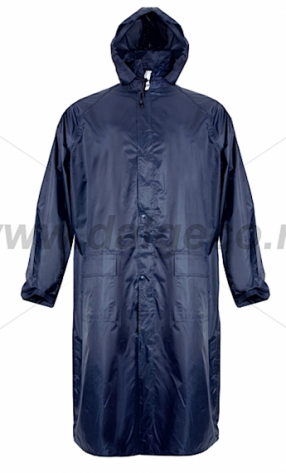 Pelerină de ploaie cu glugă ascunsă în guler. Închidere cu fermoar și capse, buzunare exterioare încăpătoare; Compusa din: gluga care se pliaza si inchide in guler cu fermoar; spatele are la partea superioară 2 fante pentru aerisire acoperite cu o platca cu marginea inferioara cusuta; sistem de inchidere cu fermoar si fenta cu 5 butoni plastic; maneci prevazute la subrat cu un orificiu de aerisire; doua buzunare aplicate acoperite cu clape, iar la terminatie tiv.MATERIAL: Poliester 170 T / Membrană PVC (fâș);Lungime: 120- 130 cm.Aplicații: Uz general.CULOARE: GALBEN, BLEUMARIN, KAKIMĂRIMI:M, L, XL, XXL, XXXL
Instrucțiuni de curățare:  curățarea se realizează cu o cârpă înmuiată în soluție de apă cu detergenți universali; nu se calcă; nu se utilizează înălbitorilor; interzisă uscarea în tambur; interzisă curățarea chimică.

Depozitarea: se realizează în încăperi uscate, bine aerisite și ferite de razele soarelui și umezeală,  la temperaturi cuprinse între +10 și 25°C. 